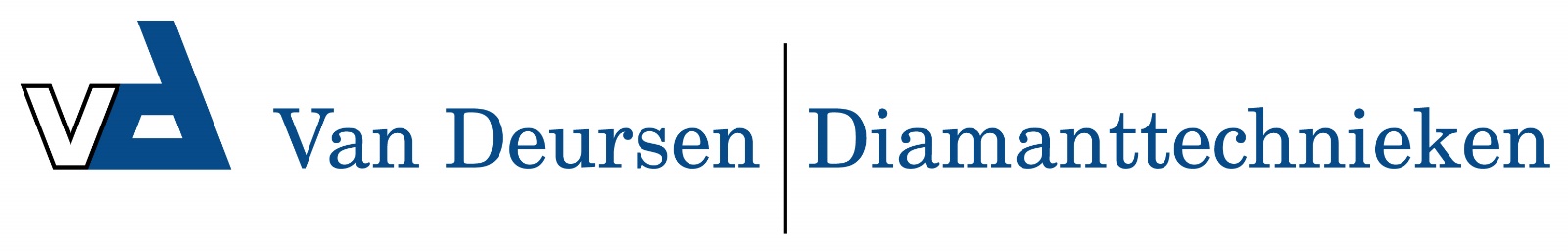 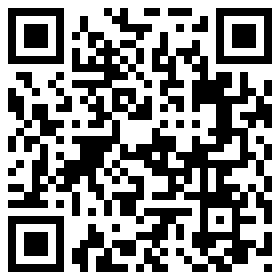 WS-1F standard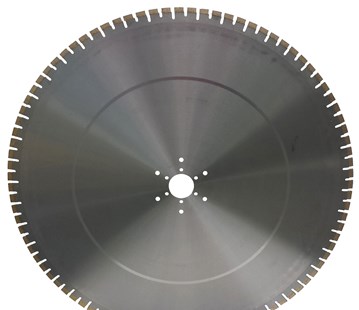 Toepassing    Oudbeton, licht gewapend beton, baksteenDiameters Ø600-750-800-900Asgat60Segmenthoogte    10 mmGebruikNat